   HQ LOFT MEMBERSHIP AGREEMENT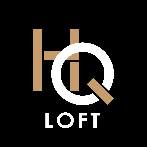 CONTACT INFORMATION Company Name: ___________________________________    Industry: __________________________________ Primary Member(s) Name: ___________________________________    Email: ____________________________________Telephone: _______________________________     Date of Birth:______________________________Name: ___________________________________    Email: ____________________________________Telephone: _______________________________     Date of Birth:______________________________MEMBERSHIP DETAILS Company Name: _____________________________________________________________________ Start Date: _______________________________     Set-Up Fee: _____________________________Payment Method: _________________________     Office Type: ______________________________     Number of Individual Members: _____________       Membership Fee: _________________________      Service Retainer: __________________________      Conference Room Credits:_____________________This Agreement, including the Terms and Conditions and Membership Details form, and any applicable Service Package Addendum, will be effective when signed by both parties. In the event of any conflict between the Terms and Conditions and the Membership Details form, the Membership Details form shall prevail. By signing this Agreement you represent to us that you have the proper authority to execute this Agreement on behalf of the company listed above and incur the obligations described in this Agreement on behalf of such company. ☑ I agree to the Terms & Conditions, Payment Authorization Terms & Conditions Membership Details form and any applicable Services Package Addendum in this Membership Agreement. Signature: ____________________________ Community Manager's Signature: _________________________ Agreement Date: ______________________